We Can! Book 6 Unit 1: Fun on the Weekend  1. Read and match sentences and pictures. ___	Nura stayed home. ___	Fahad studied for six hours.___	Ali practiced on the trampoline. ___	He cooked breakfast. ___	You watched a scary DVD. ___	 Saeed kicked the ball. ___	Nura cleaned her room. ___	They played computer games. What did you do yesterday afternoon? ____________________________________________________2. Listen and fill in with much or many. Then listen again and circle the right answer.  1. How _____ flour do we need to make a cake? a. 3 cups		b. 4 cups 2. How _____ eggs do we need? I think we need …a. 5 eggs		b. 4 eggs 3. How _____ tomatoes are there in the fridge? a. 7 tomatoes	b. 6 tomatoes4. How _____ milk do you drink in the morning? a. About 2 cups    b. About 10 cups 5. How _____ apples do we need for the apple pie? a. I don’t need any.  b. I don’t know. Now listen and fill in with some or any.  6. We have _____ sugar, but we don’t have ____ milk. 7. We have ____ apples, but we don’t have ____ bananas. 8. There is _____ orange juice in the kitchen. 9. There isn’t _____ oil in the bottle. 10. There are _____ chocolates in the box. 3. Read and write about things in your bag. Use  some or any. pencils/ cookies   There are some pencils in my bag, but there aren’t any cookies.  pens/ flowers    _____________________________________________________books/ toys    _____________________________________________________Now write your own sentences. __________________________________________________________________________________________________________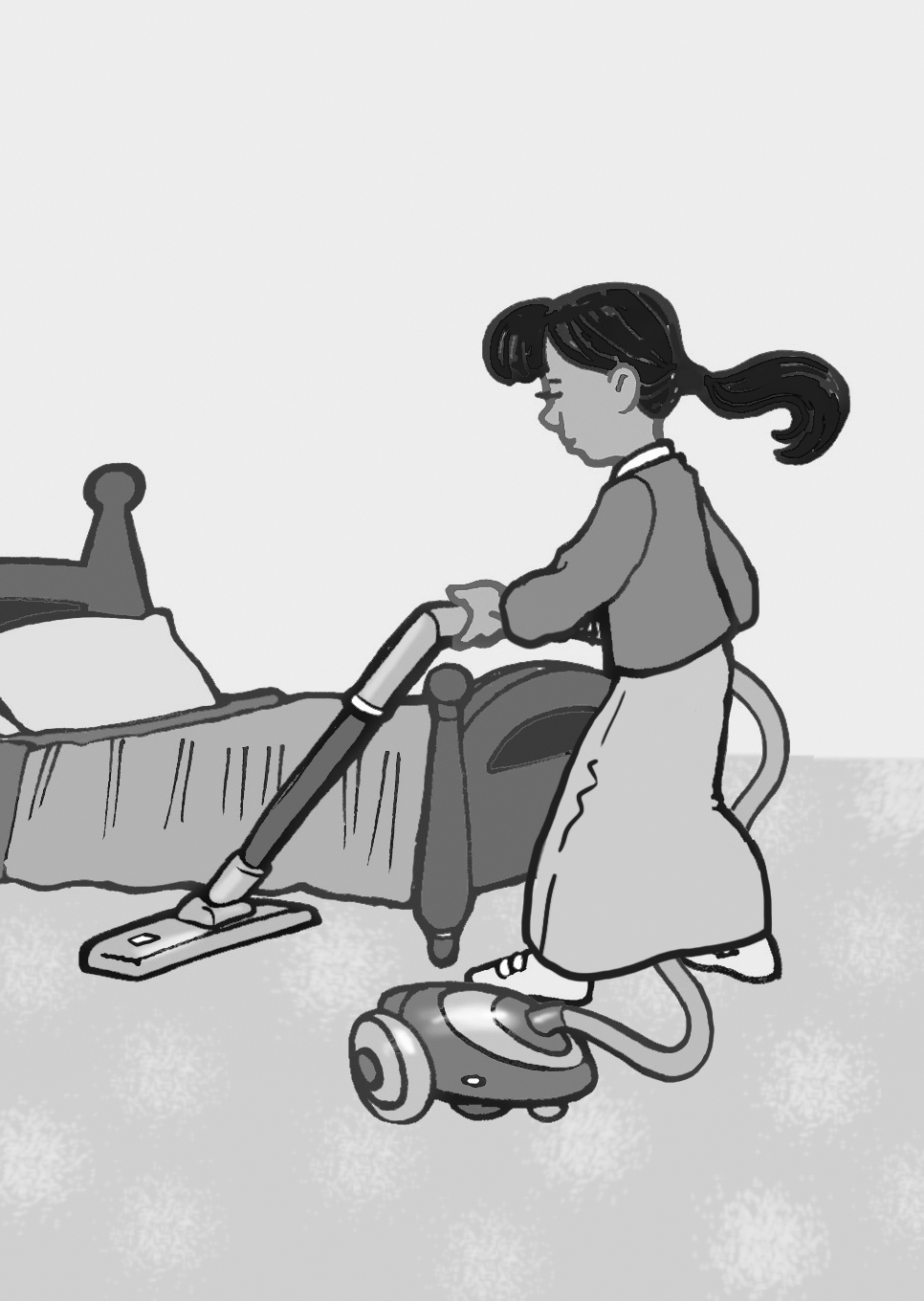 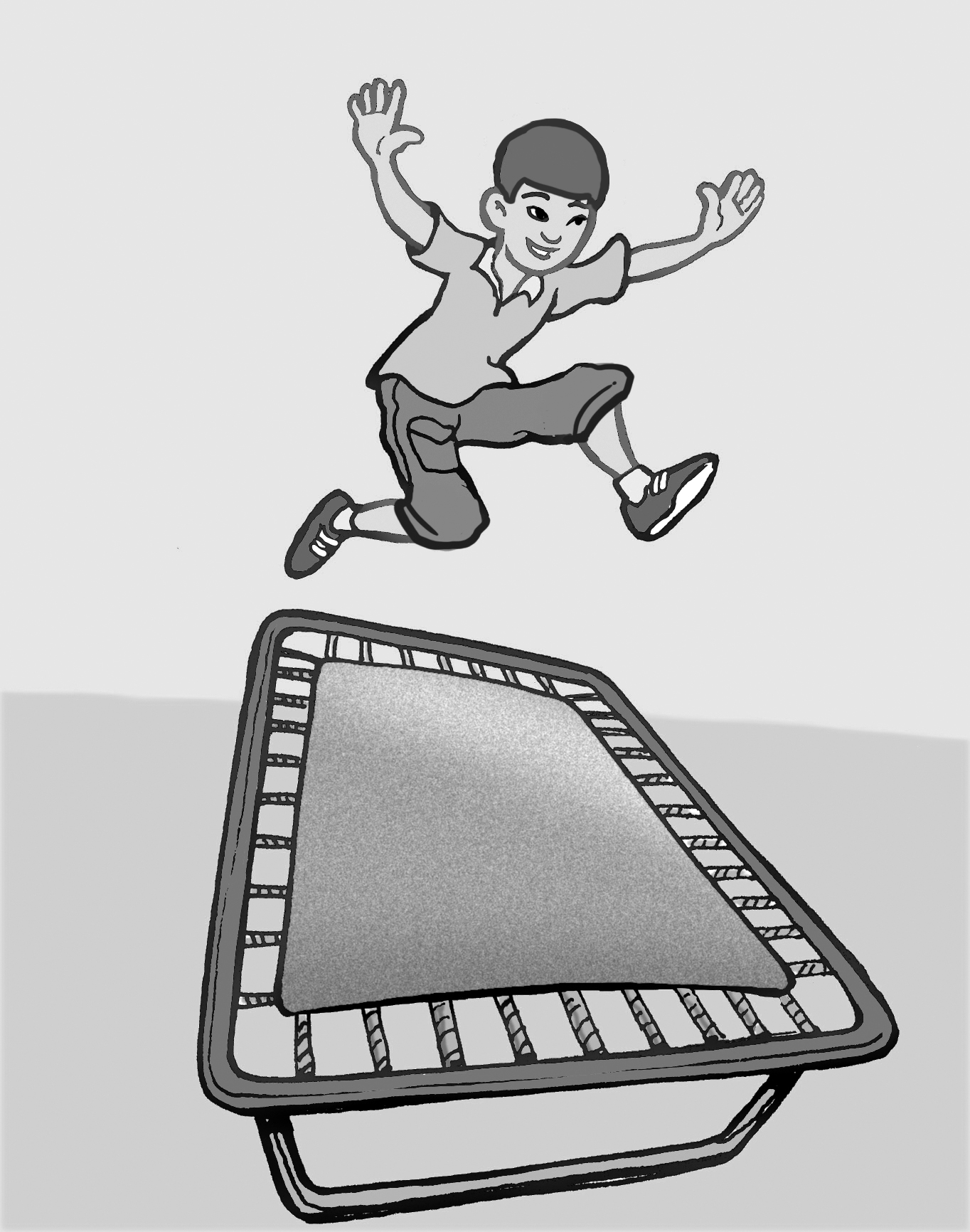 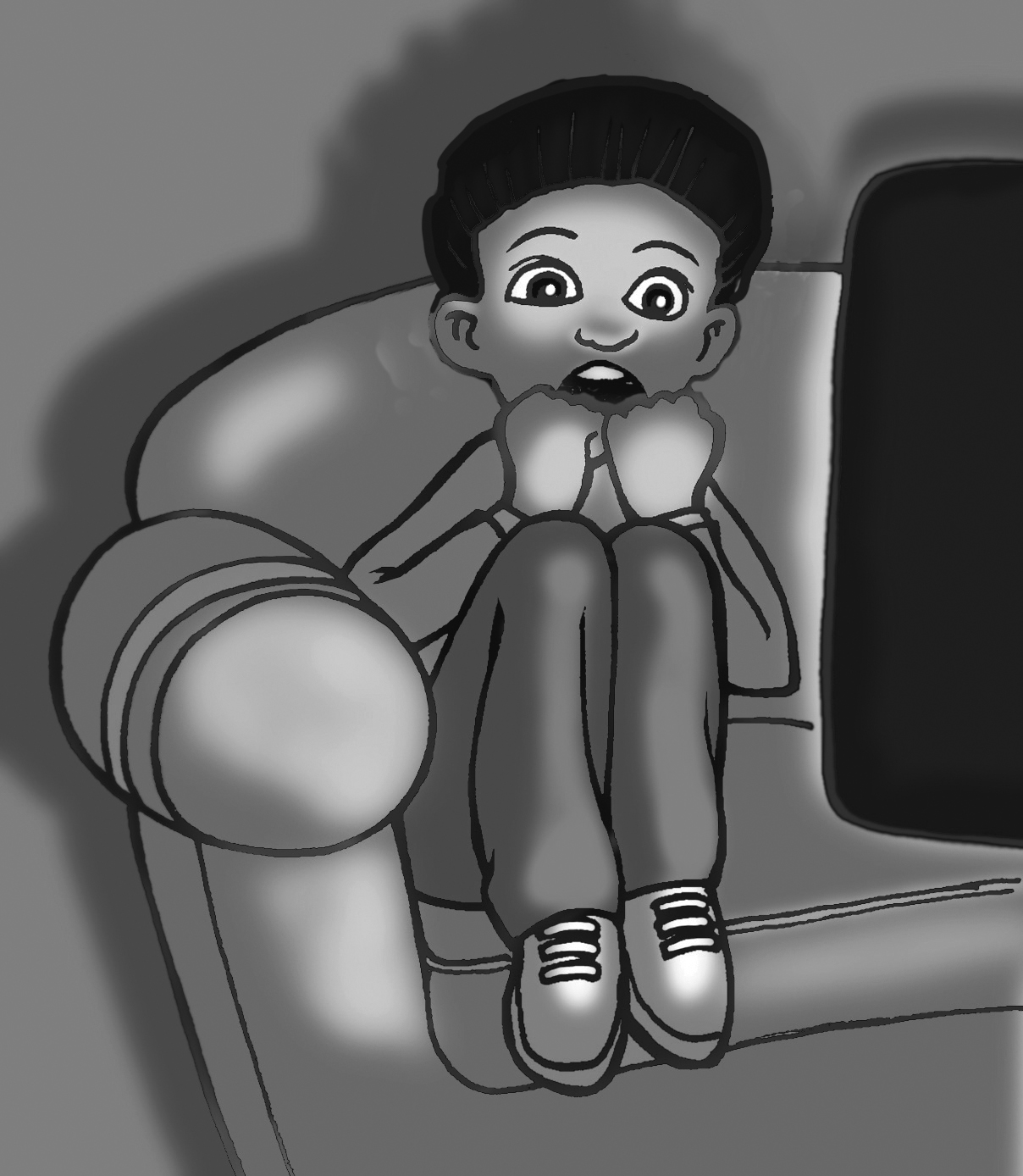 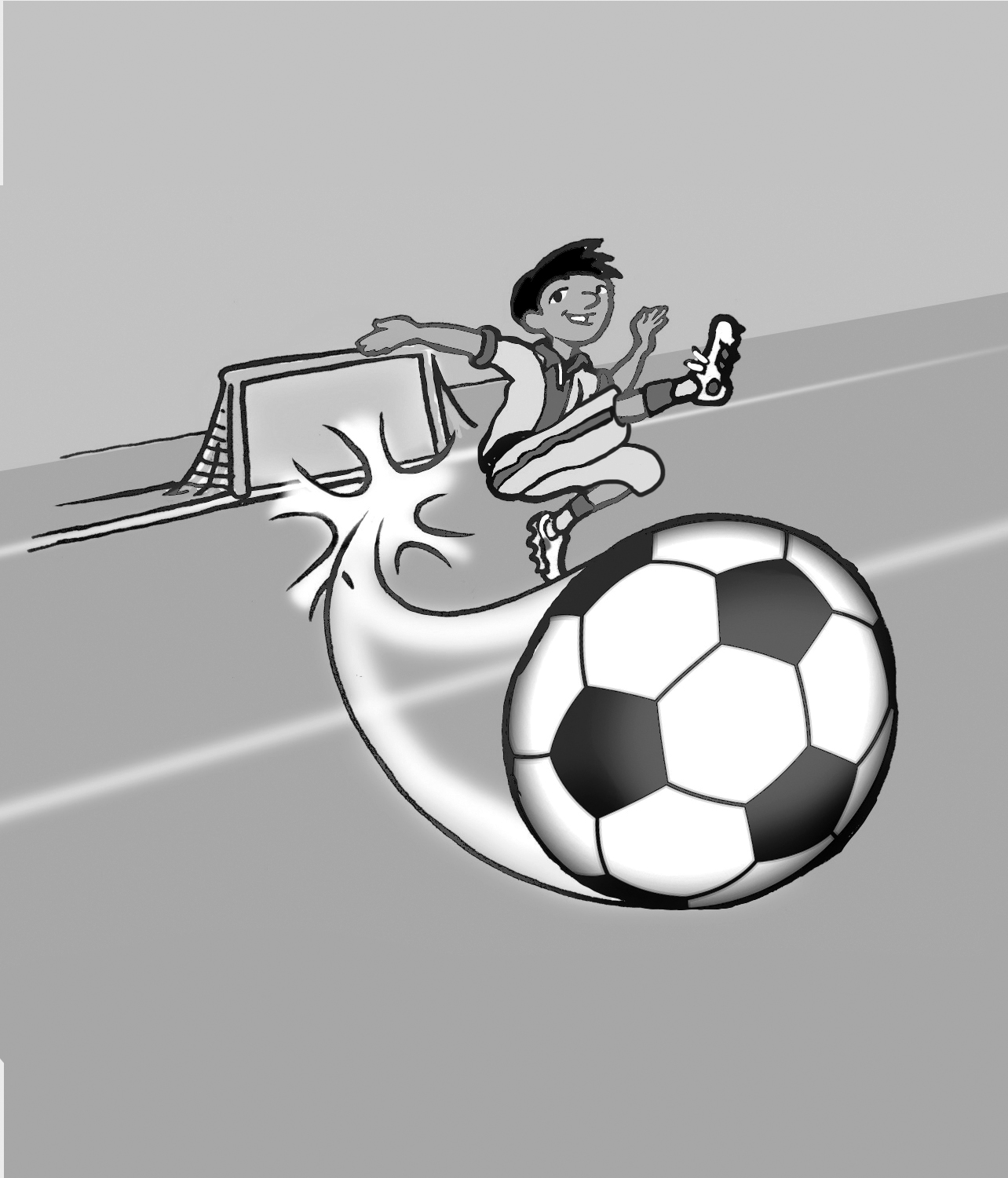 1234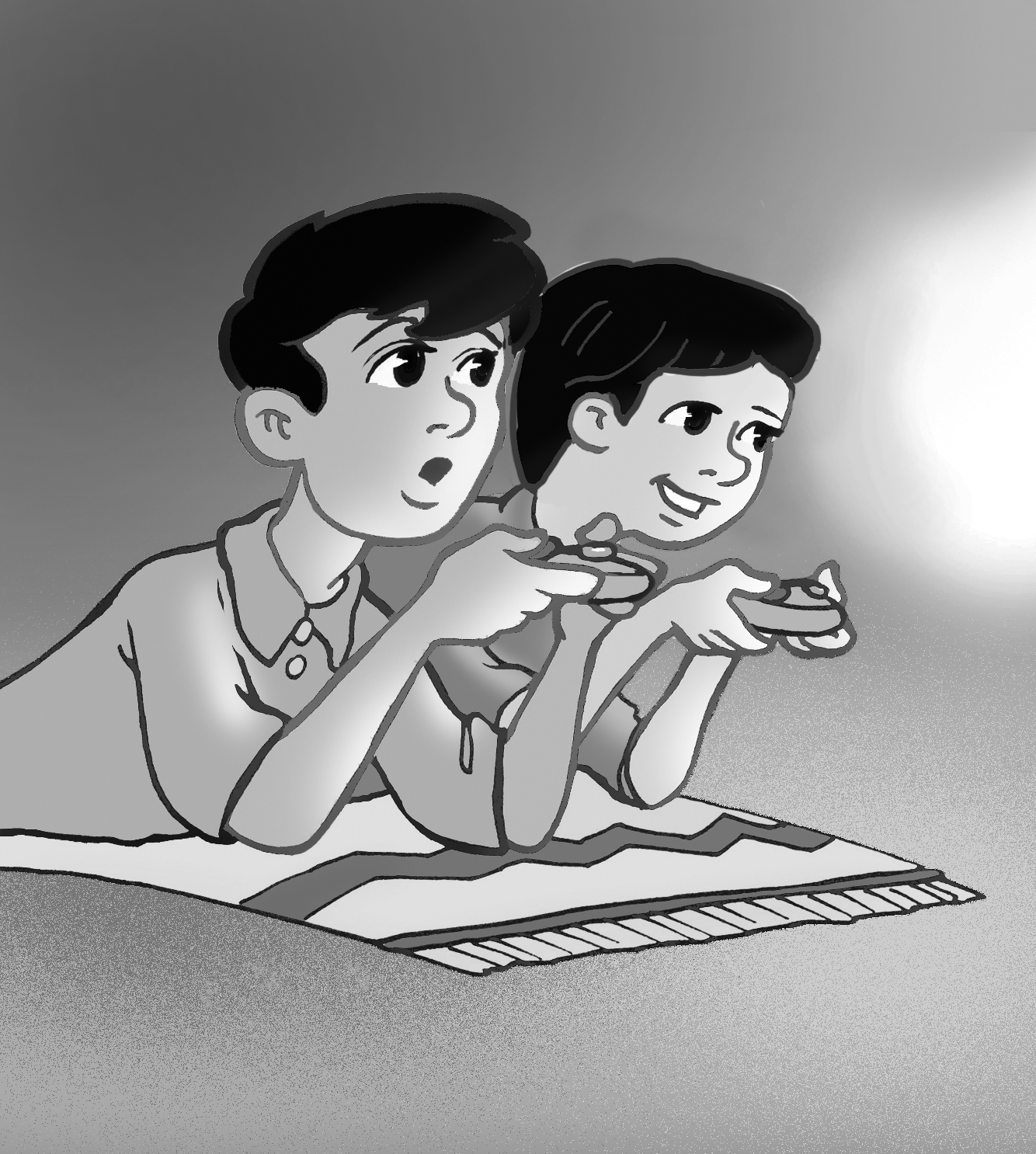 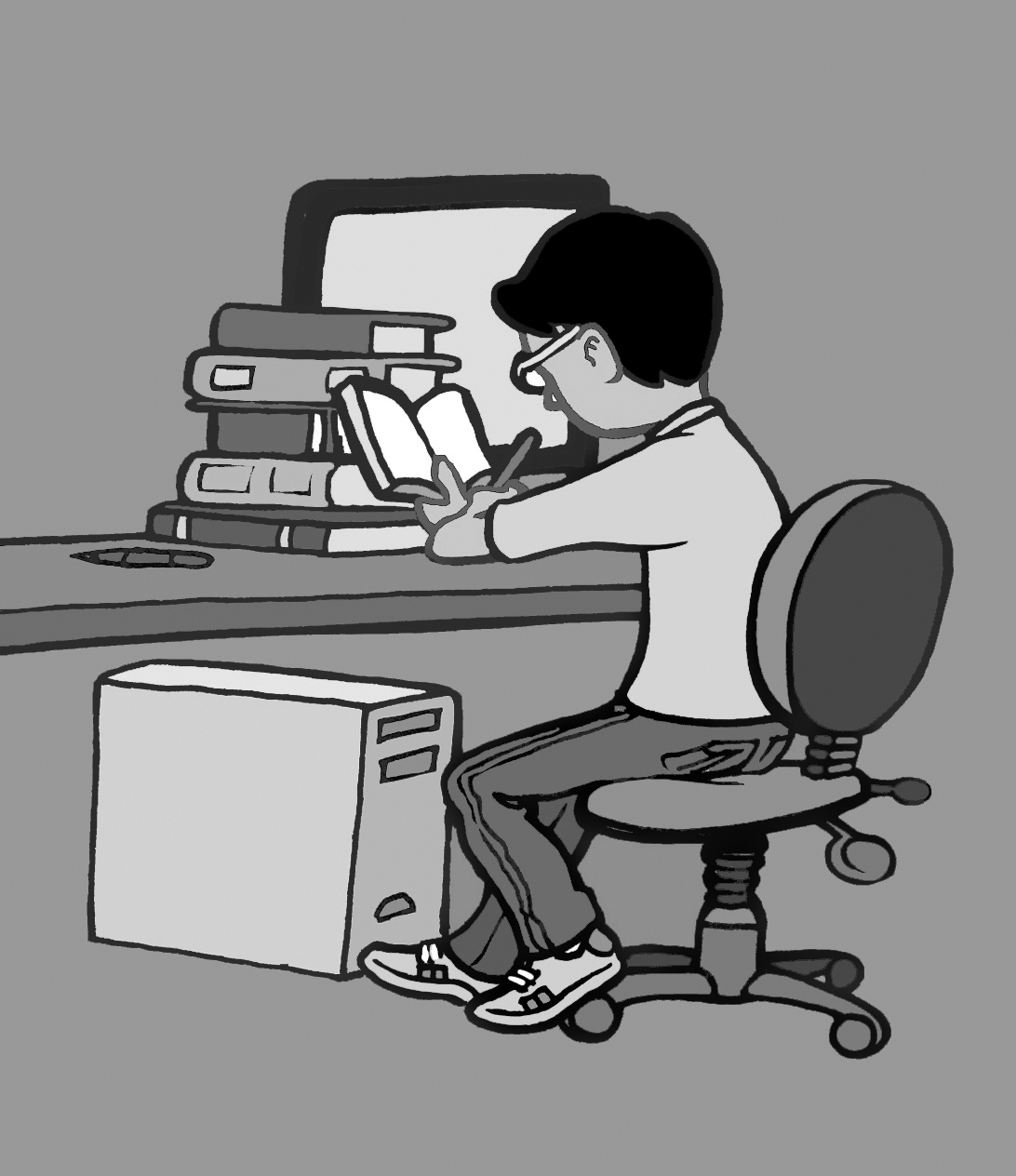 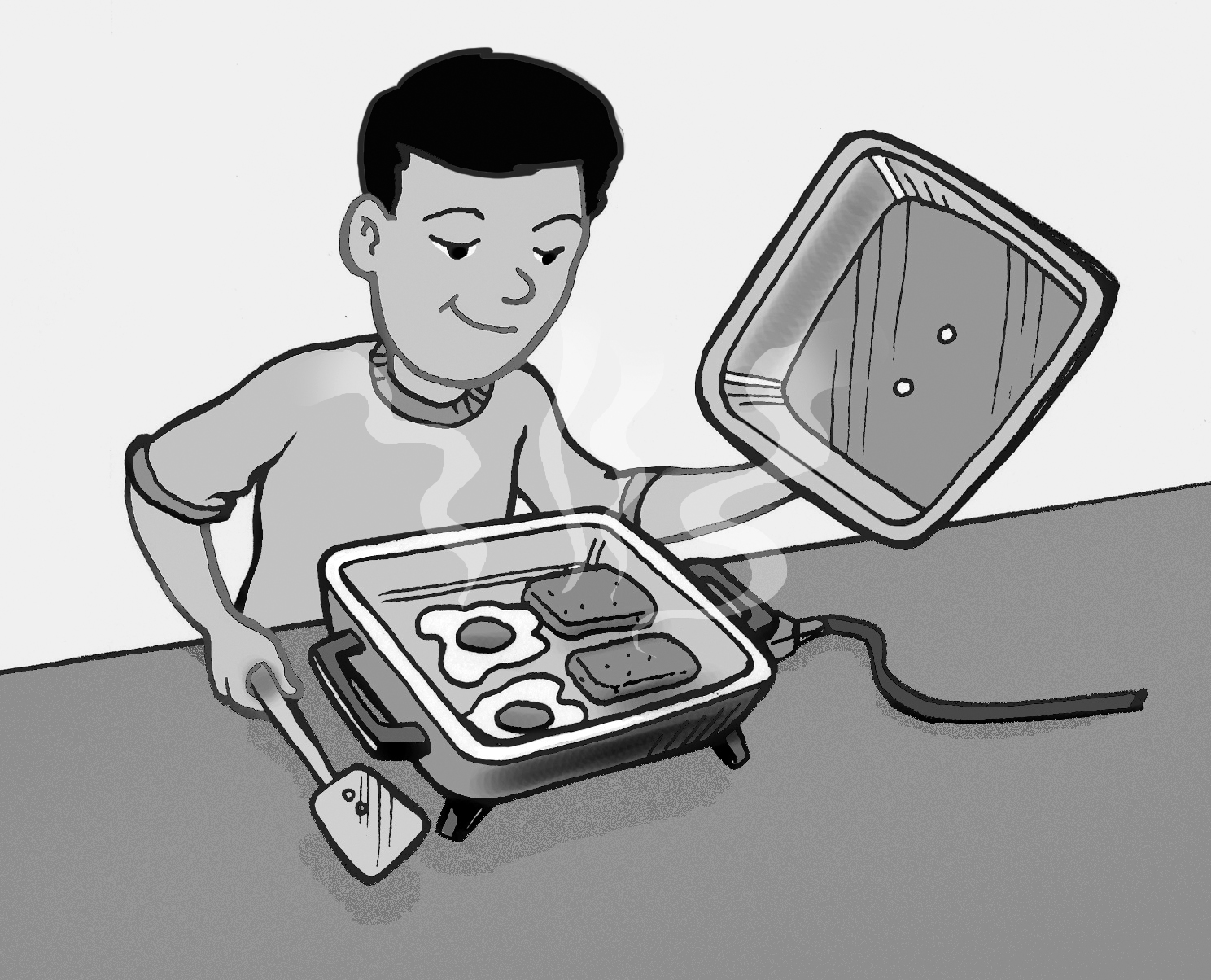 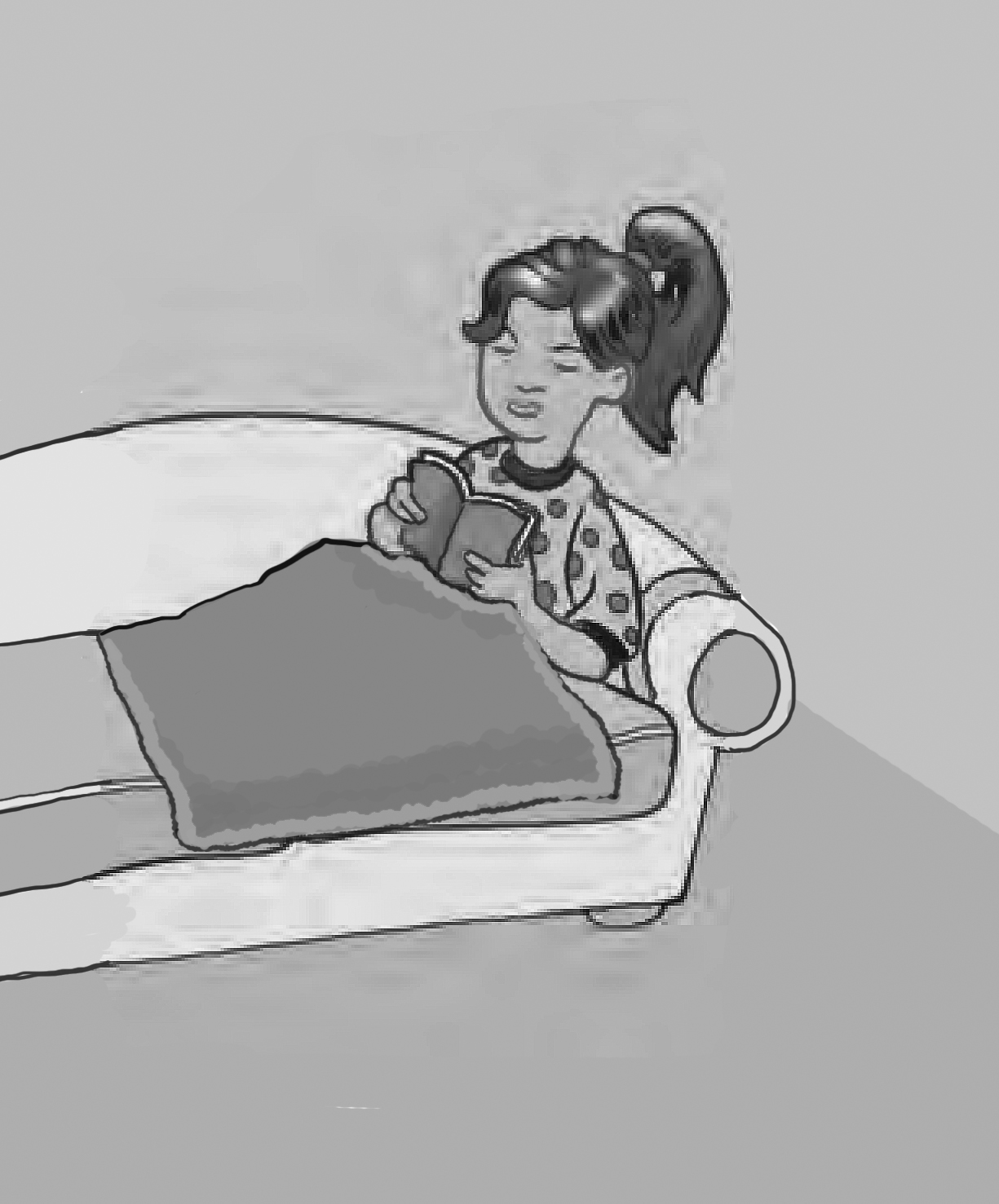 5678